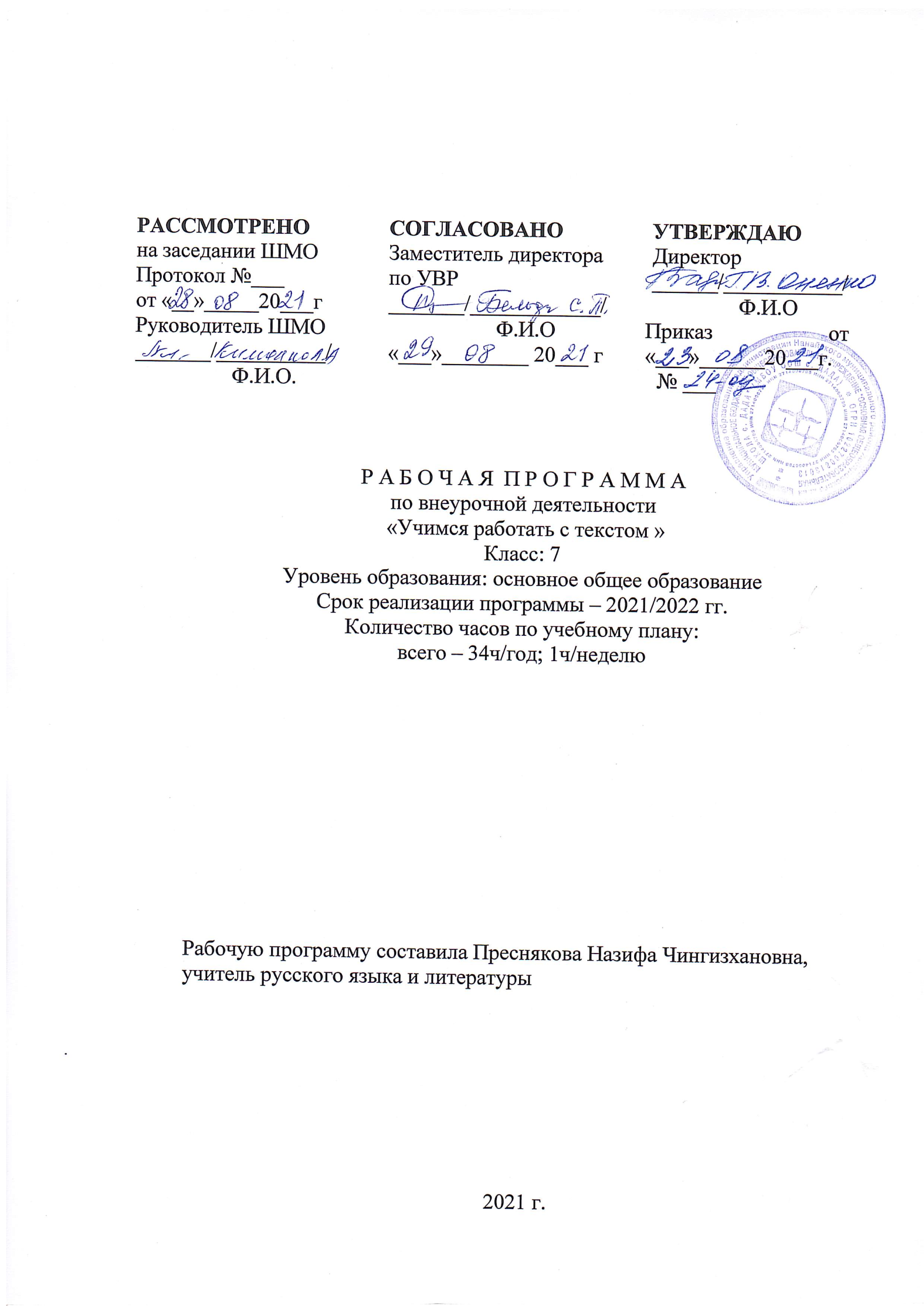 Пояснительная запискаРабочая программа по внеурочной деятельности составлена в соответствии:- с приказом Минобрнауки России от 06. 10. 2009 №373 «Об утверждении и введении в действие Федерального государственного образовательного стандарта основного общего образования»;-письмом Минобрнауки России от 12. 05. 20011 №3 – 296 «Об организации внеурочной деятельности при введении федерального государственного образовательного стандарта общего образования;-письмом Минобрнауки России от 1.12. 2006 №06- 1844 «О примерных требованиях к программамдополнительного образования детей»;-постановлением Главного санитарного врача РФ от 29. 12. 2010 №189 «Об утверждении СанПин 2.4. 2. 2821- 10 «Санитарно-эпидемиологические требования к условиям организации обучения в общеобразовательных учреждениях»;-концепцией духовно- нравственного воспитания российских школьников.Данная программа ориентирована на развитие навыков работы с текстом, воспитание и развитие учащихся с учетом их индивидуальных (возрастных, физиологических, психологических, интеллектуальных и других) особенностей, образовательных потребностей и возможностей, личностных склонностей. Это достигается путем создания благоприятных условий для умственного, нравственного, эмоционального и физического развития каждого школьника. Педагогическая система базируется на раннем выявлении склонностей, интересов, природных задатков детей, которая в дальнейшем позволит развитие универсальных компетентностей обучающихся.Актуальность программы состоит в том, что в современном обществе каждому человеку приходится постоянно иметь дело с огромным потоком информации. Чтобы не теряться в нем, необходимо иметь элементарные навыки работы с информацией: поиск, анализ, обработка, хранение, использование и применение информации в максимально рациональной форме. Федеральный государственный образовательный стандарт основного общего образования ставит:- учебно-познавательные задачи, направленные на формирование и оценку навыка самостоятельного приобретения, переноса и интеграции знаний как результата использования знаково-символических средств и/или логических операций сравнения, анализа, синтеза, обобщения, интерпретации, оценки, установления аналогий и причинно-следственных связей, построения рассуждений, соотнесения с известным; требующие от учащихся более глубокого понимания изученного и/или выдвижения новых для них идей, иной точки зрения, создания или исследования новой информации, преобразования известной информации, представления её в новой форме, переноса в иной контекст и т. п.;- учебно-практические задачи, направленные на формирование и оценку навыка коммуникации, требующие создания письменного или устного текста/высказывания с заданными параметрами: коммуникативной задачей, темой, объёмом, форматом.Формирование этих навыков легло в основу целевого блока программы курса.Цель и задачи курсаЦель программы: воспитание грамотного компетентного читателя, воспитание человека, имеющего стойкую привычку к познанию мира и самого себя, человека с высоким уровнем языковой культуры, культуры чувств и мышления.Задачи программы:- поддерживать интерес к чтению, сложившийся в начальной школе, формировать духовную и интеллектуальную потребность читать.- обеспечивать общее развитие школьника, глубокое понимание научных и художественных текстов различного уровня сложности.- обеспечивать осмысление текстовой информации, учить приобретать и систематизировать научные знания.- развивать функциональную грамотность (способность учащихся свободно использовать навыки чтения и письма для получения текстовой информации, умения пользоваться различными видами чтения).- развивать чувство языка, умения и навыки связной речи, речевую культуру.Место курса в учебном плане.Программа создана на основе федерального компонента государственного стандарта основного общего образования. Курс входит в раздел учебного плана внеурочной деятельности, направление - общеинтеллектуальное. Рассчитана для учащихся 7-9 классовФормы и методы организации учебного процесса.Программа предусматривает проведение занятий, работу детей в группах, парах, индивидуальную. Занятия проводятся 1 раз в неделю в учебном кабинете, в библиотеке; проектная деятельность включает проведение наблюдений, экскурсий, интервью, викторин, КВНов, встреч с интересными людьми, реализации проектов и т.д. Проектная деятельность предусматривает поиск необходимой недостающей информации в энциклопедиях, справочниках, книгах, на электронных носителях, СМИ и т.д. Источником нужной информации могут быть взрослые: представители различных профессий, родители, увлеченные люди, а также другие дети.В процессе обучения используются следующие формы учебных занятий:типовые занятия (объяснения и практические работы), уроки-тренинги, групповые исследования, игры-исследования, творческие работы.Воспитанники научатся осознанно читать тексты с целью удовлетворения познавательного интереса, освоения и использования информации, овладеют элементарными навыками чтения информации, представленной в наглядно-символической форме, приобретут опыт работы с текстами, содержащими рисунки, таблицы, диаграммы, схемы.У выпускников будут развиты такие читательские действия, как поиск информации, выделение нужной для решения практической или учебной задачи информации, систематизация, сопоставление, анализ и обобщение имеющихся в тексте идей и информации, их интерпретация и преобразование.Учащиеся получат возможность научиться самостоятельно организовывать поиск информации и приобретут первичный опыт критического отношения к получаемой информации.Как часть образовательной области УУД «Учимся работать с текстом» тесно связана с учебными образовательными программами и способствует формированию следующих умений:1. Овладение функциональной грамотностью (различными видами чтения: изучающим, ознакомительным, просмотровым; гибким чтением; умениями извлекать, преобразовывать и использовать текстовую информацию).2. Овладение навыками и умениями понимания и анализа текстов разных видов.3. Овладение продуктивными умениями различных видов устной и письменной речи.4.Определение и объяснение собственной интерпретации прочитанного (истолкования и эмоционально-оценочного отношения).5. Восприятие и характеристика текста как произведения искусства.6. Приобретение, систематизация и использование сведений по теории и истории текста.Планируемые результатыЛичностныеУ школьников будут сформированы:учебно-познавательный интерес к новому учебному материалу и способам решения новой задачи;ориентация на понимание причин успеха во внеучебной деятельности, в том числе на самоанализ и самоконтроль результата, на анализ соответствия результатов требованиям конкретной задачи;способность к самооценке на основе критериев успешности внеучебной деятельности;чувство прекрасного и эстетические чувства на основе знакомства с мировой и отечественной художественной культурой.Ученик получит возможность для формирования:внутренней позиции школьника на уровне положительного отношения к школе, понимания необходимости учения, выраженного в преобладании учебно-познавательных мотивов и предпочтении социального способа оценки знаний;выраженной устойчивой учебно-познавательной мотивации учения;устойчивого учебно-познавательного интереса к новым общим способам решения задач;адекватного понимания причин успешности/неуспешности внеучебной деятельности;осознанных устойчивых эстетических предпочтений и ориентации на искусство как значимую сферу человеческой жизни.МетапредметныеВ результате изучения всех без исключения учебных предметов на ступени общего образования школьник приобретёт навыки работы с текстовой информацией в процессе чтения литературных, учебных, научно-познавательных текстов, инструкций, соответствующих возрасту;научится осознанно читать тексты с целью удовлетворения познавательного интереса, освоения и использования информации;овладеет элементарными навыками чтения информации, представленной в наглядно-символической форме, приобретёт опыт работы с текстами, содержащими рисунки, таблицы, диаграммы, схемы;овладеет такими читательскими действиями, как поиск информации, выделение нужной для решения практической или учебной задачи информации, систематизация, сопоставление, анализ и обобщение имеющихся в тексте идей и информации, интерпретация и преобразование этих идей и информации.сможет использовать полученную из разного вида текстов информацию для установления несложных причинно-следственных связей и зависимостей, объяснения, обоснования утверждений, а также принятия решений в простых учебных и практических ситуациях;получит возможность научиться самостоятельно организовывать поиск информации;приобретёт первичный опыт критического отношения к получаемой информации, сопоставления её с информацией из других источников и имеющимся жизненным опытом.Работа с текстом: поиск информации и понимание прочитанногоШкольник научится:ориентироваться в содержании текста и понимать его целостный смысл:— определять главную тему, общую цель или назначение текста;— выбирать из текста или придумывать заголовок, соответствующий содержанию и общему смыслу текста;— формулировать тезис, выражающий общий смысл текста;— предвосхищать содержание предметного плана текста по заголовку и с опорой на предыдущий опыт;— объяснять порядок частей/инструкций, содержащихся в тексте;— сопоставлять основные текстовые и внетекстовые компоненты: обнаруживать соответствие между частью текста и его общей идеей, сформулированной вопросом, объяснять назначение карты, рисунка, пояснять части графика или таблицы и т. д.;—  находить в тексте требуемую информацию (пробегать текст глазами, определять его основные элементы, сопоставлять формы выражения информации в запросе и в самом тексте, устанавливать, являются ли они тождественными или синонимическими, находить необходимую единицу информации в тексте);—  решать учебно-познавательные и учебно-практические задачи, требующие полного и критического понимания текста:— определять назначение разных видов текстов;— ставить перед собой цель чтения, направляя внимание на полезную в данный момент информацию;— различать темы и подтемы специального текста;— выделять не только главную, но и избыточную информацию;— прогнозировать последовательность изложения идей текста;— сопоставлять разные точки зрения и разные источники информации по заданной теме;— выполнять смысловое свёртывание выделенных фактов и мыслей;— формировать на основе текста систему аргументов (доводов) для обоснования определённой позиции;— понимать душевное состояние персонажей текста, сопереживать им.Выпускник получит возможность научиться:—  анализировать изменения своего эмоционального состояния в процессе чтения, получения и переработки полученной информации и её осмысления.Работа с текстом: преобразование и интерпретация информацииШкольник научится:—  структурировать текст, используя нумерацию страниц, списки, ссылки, оглавление; проводить проверку правописания; использовать в тексте таблицы, изображения;—  преобразовывать текст, используя новые формы представления информации: формулы, графики, диаграммы, таблицы (в том числе динамические, электронные, в частности в практических задачах), переходить от одного представления данных к другому;—  интерпретировать текст:— сравнивать и противопоставлять заключённую в тексте информацию разного характера;— обнаруживать в тексте доводы в подтверждение выдвинутых тезисов;— делать выводы из сформулированных посылок;— выводить заключение о намерении автора или главной мысли текста.Выпускник получит возможность научиться:—  выявлять имплицитную информацию текста на основе сопоставления иллюстративного материала с информацией текста, анализа подтекста (использованных языковых средств и структуры текста).Работа с текстом: оценка информацииШкольник научится:— откликаться на содержание текста:— связывать информацию, обнаруженную в тексте, со знаниями из других источников;— оценивать утверждения, сделанные в тексте, исходя из своих представлений о мире;— находить доводы в защиту своей точки зрения;—  откликаться на форму текста: оценивать не только содержание текста, но и его форму, а в целом — мастерство его исполнения;—  на основе имеющихся знаний, жизненного опыта подвергать сомнению достоверность имеющейся информации, обнаруживать недостоверность получаемой информации, пробелы в информации и находить пути восполнения этих пробелов;—  в процессе работы с одним или несколькими источниками выявлять содержащуюся в них противоречивую, конфликтную информацию;—  использовать полученный опыт восприятия информационных объектов для обогащения чувственного опыта, высказывать оценочные суждения и свою точку зрения о полученном сообщении (прочитанном тексте).Содержание курса7 класс (34 ч.)Работа с текстом: поиск информации и понимание прочитанного (11 ч.)Восприятие на слух и понимание различных видов сообщений. Типология текстов. Функционально-стилевая дифференциация текстов (разговорный стиль, художественный стиль, официально-деловой стиль, научный стиль, публицистический стиль). Языковые особенности разных стилей речи. Жанр текста. Понимание текста с опорой на тип, стиль, жанр, структуру, языковые средства текста. Текст, тема текста, основная мысль текста, идея. Вычленение из текста информации, конкретных сведений, фактов, заданных в явном и неявном видах. Смысловые части текста, микротема, абзац, план текста. Существенные признаки объектов, описанных в тексте, их сравнение. Разные виды представления информации: словесно, в виде символа, таблицы, схемы, знака, диаграммы. Виды чтения: ознакомительное, изучающее, поисковое, выбор вида чтения в соответствии с целью чтения. Источники информации: справочники, словари, энциклопедии, Интернет.Работа с несколькими источниками информации. Сопоставление информации, полученной из нескольких источников.Работа с текстом: преобразование и интерпретация информации(13 ч.)Подробный и сжатый пересказ (устный и письменный). Приёмы сжатия текста. Вопросы по содержанию текста. Формулирование выводов, основанных на содержании текста. Аргументы, подтверждающие вывод. Соотнесение фактов с общей идеей текста, установление связей, не показанных в тексте напрямую. Сопоставление и обобщение содержащейся в разных частях текста информации. Составление на основании текста монологического высказывания. Преобразование (дополнение) информации из сплошного текста в таблицу. Преобразование информации, полученной из таблицы, схемы, диаграммы в связный текст. Составление тезисов с опорой на прочитанный текст. Формирование списка используемой литературы и других информационных источников. Составление инструкции, алгоритма.Создание собственных письменных материалов на основе прочитанных текстов: планы, тезисы и конспекты на основе прочитанных текстов с учётом цели их дальнейшего использования, письменные аннотации к тексту, отзывы о прочитанном. Создание собственных письменных текстов по предложенной теме, представление одной и той же информации разными способами, составление инструкции (алгоритма) к выполненному действию.Выступление перед аудиторией сверстников с сообщениями, используя иллюстрированный ряд (плакаты, презентацию).Работа с текстом: оценка информации. (8 ч.)Оценка содержания, языковых особенностей и структуры текста. Выражение собственного мнения о прочитанном, его аргументация. Достоверность и недостоверность информации в тексте, недостающая и избыточная информация. Пути восполнения недостающей информации. Участие в учебном диалоге при обсуждении прочитанного или прослушанного текста.Соотнесение позиции автора текста с собственной точкой зрения. Сопоставление различных точек зрения на информацию. В процессе работы с одним или несколькими источниками выявление достоверной (противоречивой) информации. Нахождение способов проверки противоречивой информации. Критическое отношение к рекламной информации.Обобщение и систематизация изученного по курсу «Учимся работать с текстом».(1 час)8 класс (34 ч.)Работа с текстом: поиск информации и понимание прочитанного (7 ч.)Восприятие на слух и понимание различных видов сообщений. Типология текстов. Рассуждение-размышление. Рассуждение-объяснение. Рассуждение-доказательство. Функционально-стилевая дифференциация текстов (разговорный стиль, художественный стиль, официально-деловой стиль, научный стиль, публицистический стиль). Языковые особенности разных стилей речи. Жанр текста. Понимание текста с опорой на тип, стиль, жанр, структуру, языковые средства текста. Текст, тема текста, основная мысль текста, идея. Вычленение из текста информации, конкретных сведений, фактов, заданных в явном и неявном видах. Смысловые части текста, микротема, абзац, план текста. Разные виды представления информации: словесно, в виде символа, таблицы, схемы, знака, диаграммы. Источники информации: справочники, словари, энциклопедии, Интернет.Работа с несколькими источниками информации. Сопоставление информации, полученной из нескольких источников.Работа с текстом: преобразование и интерпретация информации» (19ч.)Подробный и сжатый пересказ (устный и письменный). Приёмы сжатия текста. Формулирование тезисов и выводов, основанных на содержании текста. Аргументы, подтверждающие вывод. Соотнесение фактов с общей идеей текста, установление связей, не показанных в тексте напрямую. Сопоставление и обобщение содержащейся в разных частях текста информации. Составление на основании исходного текста (художественного, публицистического стиля) монологического высказывания (устного и письменного) в соответствии с заданным типом и стилем речи. Композиция текста типа рассуждения. Выбор типа и стиля речи собственного монологического высказывания с учётом поставленной задачи. Формулирование тезисов, аргументов, выводов с опорой на прочитанный текст.Создание собственных письменных материалов на основе прочитанных текстов: планы, тезисы и конспекты на основе прочитанных текстов с учётом цели их дальнейшего использования. Письменное воспроизведение текста с заданной степенью свёрнутости (сжатое изложение содержания прослушанного текста). Создание письменного текста в соответствии с заданной темой и функционально-смысловым типом речи.Работа с текстом: оценка информации». (6 ч.)Оценка содержания, языковых особенностей и структуры текста. Выражение собственного мнения о прочитанном, его аргументация. Участие в учебном диалоге при обсуждении прочитанного или прослушанного текста.Соотнесение позиции автора текста с собственной точкой зрения. Сопоставление различных точек зрения на информацию. В процессе работы с одним или несколькими источниками выявление достоверной (противоречивой) информации. Нахождение способов проверки противоречивой информации. Критическое отношение к информации.Обобщение и систематизация изученного по курсу «Учимся работать с текстом».(1 час)9 класс ( 34 ч.)Работа с текстом: поиск информации и понимание прочитанного» (8 ч.)Восприятие на слух и понимание различных видов сообщений. Рассуждение-размышление. Рассуждение-объяснение. Рассуждение-доказательство. Функционально-стилевая дифференциация текстов (разговорный стиль, художественный стиль, официально-деловой стиль, научный стиль, публицистический стиль). Языковые особенности разных стилей речи. Жанр эссе. Понимание текста с опорой на тип, стиль, жанр, структуру, языковые средства текста. Текст, тема текста, основная мысль текста, идея. Вычленение из текста информации, конкретных сведений, фактов, заданных в явном и неявном видах. Смысловые части текста, микротема, абзац, план текста.Работа с несколькими источниками информации. Сопоставление информации, полученной из нескольких источников.Работа с текстом: преобразование и интерпретация информации» (18ч.)Подробный и сжатый пересказ (письменный). Приёмы сжатия текста. Формулирование тезисов и выводов, основанных на содержании текста. Аргументы, подтверждающие вывод. Соотнесение фактов с общей идеей текста, установление связей, не показанных в тексте напрямую. Сопоставление и обобщение содержащейся в разных частях текста информации. Составление на основании исходного текста (художественного, публицистического стиля) монологического высказывания (устного и письменного) в соответствии с заданным типом и стилем речи. Композиция текста типа рассуждения. Выбор типа и стиля речи собственного монологического высказывания с учётом поставленной задачи. Формулирование тезисов, аргументов, выводов с опорой на прочитанный текст.Создание собственных письменных материалов на основе прочитанных текстов: планы, тезисы и конспекты на основе прочитанных текстов с учётом цели их дальнейшего использования.Письменное воспроизведение текста с заданной степенью свёрнутости (сжатое изложение содержания прослушанного текста). Создание письменного текста в соответствии с заданной темой и функционально-смысловым типом речи. Создание эссе на заданную тему.Работа с текстом: оценка информации». (6 ч.)Оценка содержания, языковых особенностей и структуры текста. Выражение собственного мнения о прочитанном, его аргументация. Формулирование собственных аргументов с опорой на жизненный опыт. Участие в учебном диалоге при обсуждении прочитанного или прослушанного текста.Соотнесение позиции автора текста с собственной точкой зрения. Сопоставление различных точек зрения на информацию. В процессе работы с одним или несколькими источниками выявление достоверной (противоречивой) информации. Нахождение способов проверки противоречивой информации.Обобщение и систематизация изученного по курсу «Учимся работать с текстом».(1 час)Формы организации: индивидуально-групповая, творческое выступление, практическая работа,проектная деятельность. Виды деятельности: составление схемы, диалог, игра, составление рассказа по плану, анализ текста, выразительное чтение текста, составление рассказа, подготовка презентации.Информационно-методическое обеспечениеДидактический материал. Тексты различного содержания, разных стилей,    разного уровня.Литература для учителя:.Болотнова Н.С. Слово в образной перспективе художественного произведения. Вопросы стилистики. //Издательство Саратовского университета, 1988.Гецов Г. Г. Рациональные приемы работы с книгой.   М., 1975  Граник Г. Г., Бондаренко С. М., Концевая Л. А. Когда книга учит.  М.,   1988..Дыбленко С.А. «Обучение диалогу с текстом: взгляд психолога и взгляд учителя» //2002, №8, 1989.Жинкин Н.И. Речь как проводник информации.//М:1982.
Криволапова Н.А. Внеурочная деятельность. Сборник заданий для развития познавательных способностей учащихся 5-8 классов .// М: «Просвещение», 2013.Криволапова Н.А .Внеурочная деятельность. Программа развития познавательных способностей учащихся.//М: «Просвещение», 2013.Пономарева А.Д. Речетворчество учащихся: синергетический подход // Русский язык в школе, 2002.Развитие творческой активности школьников. Под редакцией А.М.Матюшкина.//М.; Педагогика, 1991.. Сальникова Т.П. Методика обучения чтению // М.: Просвещение, 1996. С. 111- 15Савиков Е. С. «Стандарты второго поколения»//М: Просвещение, 2010..Шапиро Н.А. « Работа с текстом на уроках словесности»// М: «Библиотечка «Первого сентября», выпуск 4,2005.Усачёва И. В. Курс эффективного чтения учебного и научного текста.  М., 2001.
 Тематическое планирование (102 ч.)Календарно-тематическое планирование по внеурочной деятельности«Учимся работать с текстом»7 класс 34 часа (1 час в неделю)Календарно-тематическое планирование8 классКалендарно-тематическое планирование9 класс№Тема7 класс8 класс9 класс1Введение1 ч.1 ч.1 ч. 2Работа с текстом: поиск информации и понимание прочитанного

 11 ч.7ч.8 ч.3Работа с текстом: преобразование и интерпретация информации

 13 ч.19 ч.18 ч.4Работа с текстом: оценка информации

 8 ч.6 ч.6 ч.Обобщение и систематизация изученного по курсу «Учимся работать с текстом».1 ч.1 ч.1 ч.Всего34 ч.34 ч.34 ч.№ДатаДатаДатаНазвание разделаТема занятий№по планупо фактупо фактуНазвание разделаТема занятийВведениеВведениеВведениеВведениеВведениеВведение1Введение в специальный учебный курс «Учимся работать с текстом».Работа с текстом: поиск информации и понимание прочитанного(12 ч.)

Работа с текстом: поиск информации и понимание прочитанного(12 ч.)

Работа с текстом: поиск информации и понимание прочитанного(12 ч.)

Работа с текстом: поиск информации и понимание прочитанного(12 ч.)

Работа с текстом: поиск информации и понимание прочитанного(12 ч.)

Работа с текстом: поиск информации и понимание прочитанного(12 ч.)

2Восприятие на слух и понимание различных видов сообщений. Типология текстов.3Функционально-стилевая дифференциация текстов (разговорный стиль, художественный стиль, официально-деловой стиль, научный стиль, публицистический стиль). Языковые особенности разных стилей речи.4Жанр текста. Понимание текста с опорой на тип, стиль, жанр, структуру, языковые средства текстаТекст, тема текста, основная мысль текста, идея. Вычленение из текста информации, конкретных сведений, фактов, заданных в явном и неявном видах. Смысловые части текста, микротема, абзац, Существенные признаки объектов, описанных в тексте, их сравнение.план текста. Разные виды представления информации: словесно, в виде символа, таблиц Виды чтения: ознакомительное, изучающее, поисковое, выбор вида чтения в соответствии с целью чтения. ы, схемы, знака, диаграммы. Источники информации: справочники, словари, энциклопедии, Интернет.Работа с несколькими источниками информации. Сопоставление информации, полученной из нескольких источников Работа с текстом: преобразование и интерпретация информации (14 ч.) Работа с текстом: преобразование и интерпретация информации (14 ч.) Работа с текстом: преобразование и интерпретация информации (14 ч.) Работа с текстом: преобразование и интерпретация информации (14 ч.) Работа с текстом: преобразование и интерпретация информации (14 ч.) Работа с текстом: преобразование и интерпретация информации (14 ч.)Подробный и сжатый пересказ (устный и письменный). Приёмы сжатия текстаВопросы по содержанию текста.    . Формулирование выводов, основанных на содержании текста.Аргументы, подтверждающие вывод. Соотнесение фактов с общей идеей текста, установление связей, не показанных в тексте напрямую. Сопоставление и обобщение содержащейся в разных частях текста информации. Составление на основании текста монологического высказывания.. Преобразование (дополнение) информации из сплошного текста в таблицу. Преобразование информации, полученной из таблицы, схемы, диаграммы в связный текст.Составление тезисов с опорой на прочитанный текст. Формирование списка используемой литературы и других информационных источников. Составление инструкции, алгоритма.Создание собственных письменных материалов на основе прочитанных текстов: планы, тезисы и конспекты на основе прочитанных текстов с учётом цели их дальнейшего использования, письменные аннотации к тексту, отзывы о прочитанном.. Создание собственных письменных текстов по предложенной теме, представление одной и той же информации разными способами, составление инструкции (алгоритма) к выполненному действию.Выступление перед аудиторией сверстников с сообщениями, используя иллюстрированный ряд (плакаты, презентацию).Работа с текстом: оценка информации. (8 ч.)Работа с текстом: оценка информации. (8 ч.)Работа с текстом: оценка информации. (8 ч.)Работа с текстом: оценка информации. (8 ч.)Работа с текстом: оценка информации. (8 ч.)Работа с текстом: оценка информации. (8 ч.)Оценка содержания, языковых особенностей и структуры текста.Выражение собственного мнения о прочитанном, его аргументация.Достоверность и недостоверность информации в тексте, недостающая и избыточная информация.Участие в учебном диалоге при обсуждении прочитанного или прослушанного текста.Соотнесение позиции автора текста с собственной точкой зренияСопоставление различных точек зрения на информацию.В процессе работы с одним или несколькими источниками выявление достоверной (противоречивой) информации.Нахождение способов проверки противоречивой информации.Критическое отношение к рекламной информации.34Обобщение и систематизация изученного по курсу «Учимся работать с текстом».№ДатаДатаДатаДатаТема занятийТема занятийТема занятий№по планупо планупо планупо фактуТема занятийТема занятийТема занятийВведениеВведениеВведениеВведениеВведениеВведениеВведениеВведение1Введение в специальный учебный курс «Учимся работать с текстом».Введение в специальный учебный курс «Учимся работать с текстом».Введение в специальный учебный курс «Учимся работать с текстом».Работа с текстом: поиск информации и понимание прочитанногоРабота с текстом: поиск информации и понимание прочитанногоРабота с текстом: поиск информации и понимание прочитанногоРабота с текстом: поиск информации и понимание прочитанногоРабота с текстом: поиск информации и понимание прочитанногоРабота с текстом: поиск информации и понимание прочитанногоРабота с текстом: поиск информации и понимание прочитанногоРабота с текстом: поиск информации и понимание прочитанного222Типология текстов.Типология текстов.333Функционально-стилевая дифференциация тестов.Функционально-стилевая дифференциация тестов.444Языковые особенности разных стилей речи.Языковые особенности разных стилей речи.555Жанр текста.Жанр текста.666Текст, тема текста, основная мысль текста, идея.Текст, тема текста, основная мысль текста, идея.777Смысловые части текста, микротемы, план текстаСмысловые части текста, микротемы, план текста888Практическая работа «Работа с несколькими источниками информации».Практическая работа «Работа с несколькими источниками информации».Работа с текстом: преобразование и интерпретация информацииРабота с текстом: преобразование и интерпретация информацииРабота с текстом: преобразование и интерпретация информацииРабота с текстом: преобразование и интерпретация информацииРабота с текстом: преобразование и интерпретация информацииРабота с текстом: преобразование и интерпретация информацииРабота с текстом: преобразование и интерпретация информацииРабота с текстом: преобразование и интерпретация информации99Подробный пересказ (устный и письменный).1010Сжатый пересказ (устный и письменный).1111Приемы сжатия текста.1212Практическая работа «Приемы сжатия».1313Тезисы и выводы, основанные на содержании текста.1414Аргументы, подтверждающие вывод1515 Соотнесение фактов с общей идеей текста1616Сопоставление и обобщение содержащейся в разных частях текста информации.1717Составление на основании исходного текста (устного) монологического высказывания.1818Составление на основании исходного текста монологического (письменного) высказывания.1919Композиция текста типа рассуждения.2020Практическая работа «Композиция текста типа рассуждения».2121Тип и стиль речи собственного монологического высказывания.2222Тезисы, аргументы, выводы прочитанного текста.2323Письменная аннотация к тексту.2424Отзыв о прочитанном.2525Сжатое изложение содержания прослушанного текста2626Практическая работа «Сжатое изложение содержания прослушанного текста».2727Создание письменного текста в соответствии с заданной темой и функционально-смысловым типом речи.Работа с текстом: оценка информацииРабота с текстом: оценка информацииРабота с текстом: оценка информацииРабота с текстом: оценка информацииРабота с текстом: оценка информацииРабота с текстом: оценка информацииРабота с текстом: оценка информацииРабота с текстом: оценка информации282828Содержание, языковые особенности и структура текста.292929Практическая работа «Содержание, языковые особенности и структура текста».303030Учебный диалог.313131Обсуждение прочитанного или прослушанного текста.323232Позиция автора текста и собственная точка зрения.333333Источники достоверной (противоречивой) информации.343434Способы проверки противоречивой информации.№Название разделаТема занятийДатаДата№Название разделаТема занятийпо планупо фактуВведениеВведениеВведениеВведение1Введение в специальный учебный курс «Учимся работать с текстом».Работа с текстом: поиск информации и понимание прочитанногоРабота с текстом: поиск информации и понимание прочитанногоРабота с текстом: поиск информации и понимание прочитанногоРабота с текстом: поиск информации и понимание прочитанного2Различные виды сообщений. Рассуждение-размышление.3Различные виды сообщений. Рассуждение-объяснение.4Различные виды сообщений. Рассуждение-доказательство.5Функционально-стилевая дифференциация тестов.6Языковые особенности разных стилей речи. Жанр эссе.7Текст, тема текста, основная мысль текста, идея8Смысловые части текста, микротема, абзац, план текста9Практическая работа «Сопоставление информации, полученной из нескольких источников».Работа с текстом: преобразование и интерпретация информацииРабота с текстом: преобразование и интерпретация информацииРабота с текстом: преобразование и интерпретация информацииРабота с текстом: преобразование и интерпретация информации10Подробный пересказ (письменный).11Сжатый пересказ (письменный).12Приемы сжатия текста.13Практическая работа «Приемы сжатия текста».14Тезисы и выводы, основанные на содержании текста. Аргументы, подтверждающие вывод15Сопоставление и обобщение содержащейся в разных частях текста информации.16Составление устного монологического высказывания в соответствии с заданным типом и стилем речи.17Практическая работа «Составление устного монологического высказывания».18Составление письменного монологического высказывания.19Композиция текста типа рассуждения.20Практическая работа «Композиция текста типа рассуждения».21Собственное монологическое высказывание с учетом типа и стиля речи.22Тезисы, аргументы, выводы прочитанного.23План текста.24Тезисы текста.25Конспект текста.26Сжатое изложение содержания прослушанного текста.27Написание эссе на заданную тему.Работа с текстом: оценка информацииРабота с текстом: оценка информацииРабота с текстом: оценка информацииРабота с текстом: оценка информации28Содержание, языковые особенности и структура текста.29Собственное мнение о прочитанном, его аргументация.30Позиция автора текста и собственная точка зрения.31Различные точки зрения на информацию.32Достоверная и противоречивая информация33Практическая работа «Достоверная и противоречивая информация».Обобщение и систематизация изученного по курсу «Учимся работать с текстом»Обобщение и систематизация изученного по курсу «Учимся работать с текстом»Обобщение и систематизация изученного по курсу «Учимся работать с текстом»Обобщение и систематизация изученного по курсу «Учимся работать с текстом»34Зачетная работа по курсу «Учимся работать с текстом».